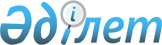 О внесении изменения в постановление Шалкарского районного акимата от 22 ноября 2017 года № 237 "Об утверждении Правил использования безнадзорных животных поступивших в коммунальную собственность"Постановление акимата Шалкарского района Актюбинской области от 10 октября 2019 года № 238. Зарегистрировано Департаментом юстиции Актюбинской области 15 октября 2019 года № 6412
      В соответствии с подпунктом 22) статьи 18 и со статьей 31 Закона Республики Казахстан от 1 марта 2011 года "О государственном имуществе", статьи 31 Закона Республики Казахстан от 23 января 2001 года "О государственном управлении и самоуправлении в Республике Казахстан", Шалкарский районный акимат ПОСТАНОВЛЯЕТ:
      1. Внести в постановление акимата Шалкарского района от 22 ноября 2017 года № 237 "Об утверждении Правил использования безнадзорных животных поступивших в коммунальную собственность" (зарегистрированное в Реестре государственной регистрации нормативных правовых актов за № 5732, опубликованное 26 декабря 2017 года в Эталонном контрольном банке нормативных правовых актов Республики Казахстан в электронном виде) следующее изменение:
      пункт 7 Правил использования безнадзорных животных поступивших в коммунальную собственность утвержденных указанным постановлением изложить в следующей редакции:
      "7. При отказе лица, у которого находились на содержании и в пользовании безнадзорные животные, от приобретения в собственность содержавшихся у него животных они поступают в районную коммунальную собственность и используются в порядке, определяемом Постановлением Правительства Республики Казахстан от 26 июля 2002 года № 833 "Некоторые вопросы учета, хранения, оценки и дальнейшего использования имущества, обращенного (поступившего) в собственность государства по отдельным основаниям".".
      2. Государственному учреждению "Шалкарский районный отдел финансов" в установленном законодательством порядке обеспечить:
      1) государственную регистрацию настоящего постановления в Департаменте юстиции Актюбинской области;
      2) размещение настоящего постановления на интернет-ресурсе акимата Шалкарского района после его официального опубликования.
      3. Контроль за исполнением настоящего постановления возложить на заместителя акима района М.Алибекова.
      4. Настоящее постановление вводится в действие по истечении десяти календарных дней после дня его первого официального опубликования.
					© 2012. РГП на ПХВ «Институт законодательства и правовой информации Республики Казахстан» Министерства юстиции Республики Казахстан
				
      Аким Шалкарского района 

Б. Каниев
